上海市幼儿园见习教师规范化培训手册（2018年修订版）聘任学校	    区基地学校	    区见习教师培训编号上海市教育委员会制见习培训内容与记录要求目 录一、职业感悟与师德修养	4幼儿园教师专业标准（试行）	5本人参培计划（表一）	10教师职业生涯、师德修养方面的读书心得（表二）	11见习教师职业生活体验随笔（一）（表三）	12见习教师职业生活体验随笔（二）（表三）	13见习教师职业生活体验随笔（三）（表三）	14见习教师职业生活体验随笔（四）（表三）	15见习教师职业生活体验随笔（五）（表三）	16见习教师职业生活体验随笔（六）（表三）	17本人规范化培训总结 （表四）	18二、保教经历与一日活动实践	20国家《3-6 岁儿童学习与发展指南》学习交流发言提纲（表五）	21《上海市学前教育课程指南》学习交流发言提纲（表六）	22幼儿园课程内容学习交流发言提纲（一）（表七）	23幼儿园课程内容学习交流发言提纲（二）（表七）	24幼儿园主题活动方案设计（一）（表八）	25幼儿园主题活动方案设计（二）（表八）	26幼儿园半日活动设计（一）（表九）	27幼儿园半日活动设计（二）（表九）	29幼儿园半日活动设计（三）（表九）	31幼儿园半日活动设计（四）（表九）	33观摩导师带教活动的学习报告（一）（表十）	35观摩导师带教活动的学习报告（二）（表十）	36观摩导师带教活动的学习报告（三）（表十）	37观摩导师带教活动的学习报告（三）（表十）	38观摩导师带教活动的学习报告（四）（表十）	39观摩导师带教活动的学习报告（五）（表十）	40观摩导师带教活动的学习报告（六）（表十）	41学期观摩导师带教活动记录表（七）（表十）	42游戏观察记录与分析（一）（表十一）	43游戏观察记录与分析（二）（表十一）	44游戏观察记录与分析（三）（表十一）	45游戏观察记录与分析（四）（表十一）	46区域（角）活动观察记录与分析(一)（表十二）	47区域（角）活动观察记录与分析(二)（表十二）	48区域（角）活动观察记录与分析(三)（表十二）	49区域（角）活动观察记录与分析(四)（表十二）	50对一名幼儿的跟踪观察与分析（表十三）	51对一组幼儿的观察记录与分析（表十四）	52一日活动实例记录（来园接待）（表十五）	53一日活动实例记录（生活保育）（表十六）	54一日活动实例记录（室内游戏）（表十七）	55一日活动实例记录（户外运动）（表十八）	56一日活动实例记录（离园活动）（表十九）	57主题活动实施有效性分析报告（一）（表二十）	58主题活动实施有效性分析报告（二）（表二十）	59半日活动有效性分析报告（一）（表二十一）	60半日活动有效性分析报告（二）（表二十一）	61观摩教研活动记录与评价（一）（表二十二）	62观摩教研活动记录与评价（二）（表二十二）	63保教活动考评与自我评价报告（表二十三）	64编写周、日计划（一）（表二十四）	65编写周、日计划（二）（表二十四）	66一周班级保教工作实施效果分析报告（表二十五）	67三、班级工作与育儿指导	68幼儿家庭访问个案记载与分析（表二十六）	69家园共育主题活动设计方案（表二十七）	70一周班级幼儿行为培养的讨论记录（表二十八）	71幼儿交往行为调研报告（表二十九）	72幼儿卫生习惯培养调研报告（表三十）	73幼儿身心发展状况阶段性描述（表三十一）	74幼儿身心发展状况阶段性描述（表三十一）	75四、保教研究与专业发展	76参与基地园教研活动记录（一）（表三十二）	77参与基地园教研活动记录（二）（表三十二）	78主持保教活动研讨的预案设计（表三十三）	79参与基地园教研组活动记录表（表三十四）	80幼教专业方面的读书笔记（表三十五）	81区级集中培训活动记录（一）（表三十六）	82区级集中培训活动记录（二）（表三十六）	83参加区级集中培训活动记录表（表三十七）	84今后三年个人专业发展计划（表三十八）	85五、协议、幼儿园评价与附录	86见习教师保教活动带教协议书（表三十九）	87见习教师班主任工作带教协议书（表三十九）	88基地幼儿园对见习教师的评价（表四十）	89聘任幼儿园对见习教师的评价（表四十）	90附录 1：教、玩（学）具设计与使用说明（一）（表四十一）	91附录 1：教、玩（学）具设计与使用说明（二）（表四十一）	92附录2：硬笔书法（见习初期）（表四十二）	93附录2：硬笔书法（见习中期）（表四十二）	94附录2：硬笔书法（见习后期）（表四十二）	95附录3：见习教师规范化培训学员须知	96附录4：上海市教师誓词	97一、职业感悟与师德修养幼儿园教师专业标准（试行）（教育部 2012年颁布）为促进幼儿园教师专业发展，建设高素质幼儿园教师队伍，根据《中华人民共和国教师法》，特制定《幼儿园教师专业标准（试行）》（以下简称《专业标准》）。幼儿园教师是履行幼儿园教育教学工作职责的专业人员，需要经过严格的培养与培训，具有良好的职业道德，掌握系统的专业知识和专业技能。《专业标准》是国家对合格幼儿园教师专业素质的基本要求，是幼儿园教师实施保教行为的基本规范，是引领幼儿园教师专业发展的基本准则，是幼儿园教师培养、准入、培训、考核等工作的重要依据。一、基本理念师德为先热爱学前教育事业，具有职业理想，践行社会主义核心价值体系，履行教师职业道德规范，依法执教。关爱幼儿，尊重幼儿人格，富有爱心、责任心、耐心和细心；为人师表，教书育人，自尊自律，做幼儿健康成长的启蒙者和引路人。幼儿为本尊重幼儿权益，以幼儿为主体，充分调动和发挥幼儿的主动性；遵循幼儿身心发展特点和保教活动规律，提供适合的教育，保障幼儿快乐健康成长。能力为重把学前教育理论与保教实践相结合，突出保教实践能力；研究幼儿，遵循幼儿成长规律，提升保教工作专业化水平；坚持实践、反思、再实践、再反思，不断提高专业能力。终身学习学习先进学前教育理论，了解国内外学前教育改革与发展的经验和做法；优化知识结构，提高文化素养；具有终身学习与持续发展的意识和能力，做终身学习的典范。二、基本内容三、实施建议各级教育行政部门要将《专业标准》作为幼儿园教师队伍建设的基本依据。根据学前教育改革发展的需要，充分发挥《专业标准》引领和导向作用，深化教师教育改革，建立教师教育质量保障体系，不断提高幼儿园教师培养培训质量。制定幼儿园教师准入标准，严把幼儿园教师入口关；制定幼儿园教师聘任（聘用）、考核、退出等管理制度，保障教师合法权益，形成科学有效的幼儿园教师队伍管理和督导机制。开展幼儿园教师教育的院校要将《专业标准》作为幼儿园教师培养培训的主要依据。重视幼儿园教师职业特点，加强学前教育学科和专业建设。完善幼儿园教师培养培训方案，科学设置教师教育课程，改革教育教学方式；重视幼儿园教师职业道德教育，重视社会实践和教育实习；加强从事幼儿园教师教育的师资队伍建设，建立科学的质量评价制度。幼儿园要将《专业标准》作为教师管理的重要依据。制定幼儿园教师专业发展规划，注重教师职业理想与职业道德教育，增强教师育人的责任感与使命感；开展园本研修，促进教师专业发展；完善教师岗位职责和考核评价制度，健全幼儿园教师绩效管理机制。幼儿园教师要将《专业标准》作为自身专业发展的基本依据。制定自我专业发展规划，爱岗敬业，增强专业发展自觉性；大胆开展保教实践，不断创新；积极进行自我评价，主动参加教师培训和自主研修，逐步提升专业发展水平。本人参培计划（表一）要求：从自我情况介绍、自我诊断、参培需求三方面撰写个人参培计划。（可附页）教师职业生涯、师德修养方面的读书心得（表二）要求：在导师推荐下，读一本关于师德修养的书，提炼出印象最深刻的内容及对自己的启发，摘录精彩内容、撰写感受体会。（可附页）见习教师职业生活体验随笔（一）（表三）要求：在第一学期浸润式培训中，对基地园的制度规范、园所文化、师德风尚、师幼关系等方面的见识一事一议一得，内容真实，突出重点。第一学期完成 3 篇。见习教师职业生活体验随笔（二）（表三）要求：在第一学期浸润式培训中，对基地园的制度规范、园所文化、师德风尚、师幼关系等方面的见识一事一议一得，内容真实，突出重点。第一学期完成 3 篇。见习教师职业生活体验随笔（三）（表三）要求：在第一学期浸润式培训中，对基地园的制度规范、园所文化、师德风尚、师幼关系等方面的见识一事一议一得，内容真实，突出重点。第一学期完成 3 篇。见习教师职业生活体验随笔（四）（表三）要求：在第二学期浸润式培训中，对基地园的制度规范、园所文化、师德风尚、师幼关系等方面的见识一事一议一得，内容真实，突出重点。第二学期完成 3 篇。见习教师职业生活体验随笔（五）（表三）要求：在第二学期浸润式培训中，对基地园的制度规范、园所文化、师德风尚、师幼关系等方面的见识一事一议一得，内容真实，突出重点。第二学期完成 3 篇。见习教师职业生活体验随笔（六）（表三）要求：在第二学期浸润式培训中，对基地园的制度规范、园所文化、师德风尚、师幼关系等方面的见识一事一议一得，内容真实，突出重点。第二学期完成 3 篇。本人规范化培训总结 （表四）要求：对照本人参培计划进行总结，含见习内容概述、参培经历及实践成长的关键事例描述，见习成效的自评（重点突出保教实践专业规范方面的认识与表现），及今后努力的方向。二、保教经历与一日活动实践国家《3-6 岁儿童学习与发展指南》学习交流发言提纲（表五）要求：通读国家《3-6岁儿童学习与发展指南》，在教研组内作一次学习体会的交流发言。《上海市学前教育课程指南》学习交流发言提纲（表六）要求：通读《上海市学前教育课程指南》，在教研组内作一次学习体会的交流发言。幼儿园课程内容学习交流发言提纲（一）（表七）要求：在教研组内作一次幼儿园小、中、大班第一学期的“生活、运动、游戏、学习”目标和内容理解的交流发言。幼儿园课程内容学习交流发言提纲（二）（表七）要求：在教研组内作一次幼儿园小、中、大班第二学期的“生活、运动、游戏、学习”目标和内容理解的交流发言。幼儿园主题活动方案设计（一）（表八）要求：对基地园第一学期安排的一个主题活动内容进行分阶段系列活动设计。（可附页）幼儿园主题活动方案设计（二）（表八）要求：对基地园第二学期安排的一个主题活动内容进行分阶段系列活动设计。（可附页）幼儿园半日活动设计（一）（表九）要求：根据基地园第一学期幼儿的生活作息安排与开展的不同类型活动，分别进行上午和下午的半日活动设计，注意遵循保教结合原则，关注各类活动的特定要求。附：活 动 详  案（一）要求：从半日活动中选一项活动，可以是生活类、运动类、语言类等不同领域的教学方案，也可以是半日活动中某一环节的活动具体计划，尽量写得详细。幼儿园半日活动设计（二）（表九）要求：根据基地园第一学期幼儿的生活作息安排与活动类型分别进行上午和下午的半日活动设计，注意遵循保教结合原则，关注各类活动的特定要求。附：活 动 详  案（二）要求：从半日活动中选一项活动，可以是生活类、运动类、语言类等不同领域的教学方案，也可以是半日活动中某一环节的活动具体计划，尽量写得详细。幼儿园半日活动设计（三）（表九）要求：根据基地园第二学期幼儿的生活作息安排与活动类型分别进行上午和下午的半日活动设计，注意遵循保教结合原则，关注各类活动的特定要求。附：活 动 详  案（三）要求：从半日活动中选一项活动，可以是生活类、运动类、语言类等不同领域的教学方案，也可以是半日活动中某一环节的活动具体计划，尽量写得详细。幼儿园半日活动设计（四）（表九）要求：根据基地园第二学期幼儿的生活作息安排与活动类型分别进行上午和下午的半日活动设计，注意遵循保教结合原则，关注各类活动的特定要求。附：活 动 详  案（四）要求：从半日活动中选一项活动，可以是生活类、运动类、语言类等不同领域的教学方案，也可以是半日活动中某一环节的活动具体计划，尽量写得详细。观摩导师带教活动的学习报告（一）（表十）要求：参加基地园导师带教活动，观摩学习导师示范的各类保教活动，撰写学习体会。（可附页）附：活动观摩评议参考表观摩导师带教活动的学习报告（二）（表十）要求：参加基地园导师带教活动，观摩学习导师示范的各类保教活动，撰写学习体会。（可附页）附：活动观摩评议参考表观摩导师带教活动的学习报告（三）（表十）要求：参加基地园导师带教活动，观摩学习导师示范的各类保教活动，撰写学习体会。（可附页）附：活动观摩评议参考表观摩导师带教活动的学习报告（三）（表十）要求：参加基地园导师带教活动，观摩学习导师示范的各类保教活动，撰写学习体会。（可附页）附：活动观摩评议参考表观摩导师带教活动的学习报告（四）（表十）要求：参加基地园导师带教活动，观摩学习导师示范的各类保教活动，撰写学习体会。（可附页）附：活动观摩评议参考表观摩导师带教活动的学习报告（五）（表十）要求：参加基地园导师带教活动，观摩学习导师示范的各类保教活动，撰写学习体会。（可附页）附：活动观摩评议参考表观摩导师带教活动的学习报告（六）（表十）要求：参加基地园导师带教活动，观摩学习导师示范的各类保教活动，撰写学习体会。（可附页）附：活动观摩评议参考表学期观摩导师带教活动记录表（七）（表十）（第二学期可附页）游戏观察记录与分析（一）（表十一）要求：第一学期尝试观察并记录幼儿在某一类游戏中的实际行为和游戏状况，结合影响幼儿游戏的要素进行分析、反思。游戏观察记录与分析（二）（表十一）要求：第一学期尝试观察并记录幼儿在某一类游戏中的实际行为和游戏状况，结合影响幼儿游戏的要素进行分析、反思。游戏观察记录与分析（三）（表十一）要求：第二学期观察并记录幼儿在某一类游戏中的实际行为和游戏状况，结合影响幼儿游戏的要素进行分析、反思。游戏观察记录与分析（四）（表十一）要求：第二学期观察并记录幼儿在某一类游戏中的实际行为和游戏状况，结合影响幼儿游戏的要素进行分析、反思。区域（角）活动观察记录与分析(一)（表十二）要求：第一学期尝试观察并记录幼儿在专用区域（角）内个体操作材料的学习行为，对幼儿独特的学习方式进行分析，提供支持。区域（角）活动观察记录与分析(二)（表十二）要求：第一学期尝试观察并记录幼儿在专用区域（角）内个体操作材料的学习行为，对幼儿独特的学习方式进行分析，提供支持。区域（角）活动观察记录与分析(三)（表十二）要求：第一学期尝试观察并记录幼儿在专用区域（角）内个体操作材料的学习行为，对幼儿独特的学习方式进行分析，提供支持。区域（角）活动观察记录与分析(四)（表十二）要求：第一学期尝试观察并记录幼儿在专用区域（角）内个体操作材料的学习行为，对幼儿独特的学习方式进行分析，提供支持。对一名幼儿的跟踪观察与分析（表十三）要求：可在第二学期的某项游戏或主题活动中，选定一名幼儿在1周内对其活动中的行为作连续性观察与分析。对一组幼儿的观察记录与分析（表十四）要求：可在第二学期的某项游戏或主题活动中，选定一名幼儿在1周内对其活动中的行为作连续性观察与分析。一日活动实例记录（来园接待）（表十五）要求：可以从幼儿来园礼貌接待、观察幼儿健康状况、抚慰情绪、家长沟通、引入幼儿自选活动等方面选一实践体验后的典型实例进行记载。每一份实例写一个方面。一日活动实例记录（生活保育）（表十六）要求：可以从促进幼儿健康发育的生活照料、生活自理技能学习、养成卫生行为以及持续良好的生活习惯等方面，选一实践体验后的重点实例进行记载。一日活动实例记录（室内游戏）（表十七）要求：可以从游戏前规则提示、游戏中适当介入以及游戏后讲评等方面选一实践体验后的典型实例进行记载（如解决游戏冲突、整理归放玩具、轮流依次、结伴互助等）。每一份实例写一个方面。一日活动实例记录（户外运动）（表十八）要求：可以从各类运动指导、运动的安全保护、运动过程中的卫生保育等方面选一实践体验后的典型实例进行记载。一日活动实例记录（离园活动）（表十九）要求：可以从整理仪表、物品，一日活动或某一事件的分享谈话，创设适宜的交流谈心环境，给予个别幼儿鼓励，主动与家长沟通幼儿一日活动状况或交代幼儿离园时的物品等方面，选一实践体验后的典型实例进行记载。主题活动实施有效性分析报告（一）（表二十）要求：对第一学期某一主题活动（或主题进程中的一次活动）的组织实施效果进行分析与反思。主题活动实施有效性分析报告（二）（表二十）要求：对第二学期某一主题活动的组织实施效果进行分析与反思。半日活动有效性分析报告（一）（表二十一）要求：在第一学期对半日活动（或选重点关注环节）组织实施的有效性作一次分析与反思。半日活动有效性分析报告（二）（表二十一）要求：就第二学期半日活动组织实施的有效性作一次分析与反思。观摩教研活动记录与评价（一）（表二十二）要求：在教研组内教师或见习教师之间相互观摩的展示交流活动记录及评价。（可附页）附：活动观摩评价对照表观摩教研活动记录与评价（二）（表二十二）要求：在教研组内教师或见习教师之间相互观摩的展示交流活动记录及评价。（可附页）附：活动观摩评价对照表保教活动考评与自我评价报告（表二十三）要求：在第二学期选择自己设计并实施的一日活动中的一次活动进行全程录像并对活动实录作自我评价。（可作为考核、展示资料）编写周、日计划（一）（表二十四）要求：第一学期在导师指导下编写某一周保教工作计划，在此基础上撰写自己的逐日工作计划。编写周、日计划（二）（表二十四）要求：第二学期独立编写某一周保教工作计划，在此基础上撰写自己的逐日工作计划。一周班级保教工作实施效果分析报告（表二十五）要求：在第二学期，按照周计划内容对本周保教计划执行和保教活动实施情况进行小结。三、班级工作与育儿指导幼儿家庭访问个案记载与分析（表二十六）要求：做一份学期开始之前、或因病休假、或发生特殊状况的幼儿家访个案。家园共育主题活动设计方案（表二十七）要求：设计一份幼儿园邀请家长参与的节庆活动、亲子指导主题活动或各类开放活动的方案。（后附详案）一周班级幼儿行为培养的讨论记录（表二十八）要求：第一学期参加导师主持的以幼儿行为培养中1-2个问题解决为主要内容的班务工作讨论，作会议记录并写感想体会。（可附页）幼儿交往行为调研报告（表二十九）要求：通过活动观察、与幼儿交流、家长问卷等方法开展调研，了解幼儿与同伴、教师互动交流行为的变化与发展。幼儿卫生习惯培养调研报告（表三十）要求：通过一日生活观察、家长问卷等方法开展调研，了解幼儿良好清洁卫生行为养成的变化与发展。幼儿身心发展状况阶段性描述（表三十一）要求：在第一学期末，按照幼儿身心发展评定的撰写要求，试写3名幼儿学期综合评价评语。幼儿身心发展状况阶段性描述（表三十一）要求：在第二学期末，按照幼儿身心发展评定的撰写要求，会写幼儿学期综合评价评语。四、保教研究与专业发展参与基地园教研活动记录（一）（表三十二）要求：认真聆听、记录教研讨论的主要内容，比较不同意见，写下吸收、化解疑难点，使自己产生顿悟的感想或体会。参与基地园教研活动记录（二）（表三十二）要求：认真聆听、记录教研讨论的主要内容，比较不同意见，写下吸收、化解疑难点，使自己产生顿悟的感想或体会。主持保教活动研讨的预案设计（表三十三）要求：在第二学期主持一次见习教师之间或教研组内就某一保教活动话题进行的讨论。参与基地园教研组活动记录表（表三十四）幼教专业方面的读书笔记（表三十五）要求：在导师推荐下，读一本关于本专业的书，提炼出印象最深刻的内容及对自己的启发，摘录精彩内容、撰写感受体会。区级集中培训活动记录（一）（表三十六）要求：记录第一学期参与区级集中培训的内容，并就自己感受启发最深刻的内容，联系实践撰写所思所做和所得。(可附页)区级集中培训活动记录（二）（表三十六）要求：记录第二学期参与区级集中培训的内容，并就自己感受启发最深刻的内容，联系实践撰写所思所做和所得。(可附页)参加区级集中培训活动记录表（表三十七）今后三年个人专业发展计划（表三十八）要求：一年规范化培训结束之际，在本人参培总结及见习评价的基础上，结合聘任幼儿园的实际，制定一份三年个人专业发展计划，在基地园和聘任园双方导师的指导下，对今后三年个人专业发展计划进行修改完善。（提示：今后三年个人发展计划应包括自己的优势和不足、三年的专业发展目标、行动计划及预期发展成果等要素）五、协议、幼儿园评价与附录见习教师保教活动带教协议书（表三十九）见习教师班主任工作带教协议书（表三十九）基地幼儿园对见习教师的评价（表四十）聘任幼儿园对见习教师的评价（表四十）附录 1：教、玩（学）具设计与使用说明（一）（表四十一）要求：第一学期幼儿游戏中的玩具、区域学习中幼儿操作材料，及向幼儿演示的教具、课件等创意设计和幼儿使用情况的说明（可附照片或光盘等）。附录 1：教、玩（学）具设计与使用说明（二）（表四十一）要求：第二学期幼儿游戏中的玩具、区域学习中幼儿操作材料，及向幼儿演示的教具、课件等创意设计和幼儿使用情况的说明（可附照片或光盘等）。附录2：硬笔书法（见习初期）（表四十二）要求：在下列空格中规范临摹楷体。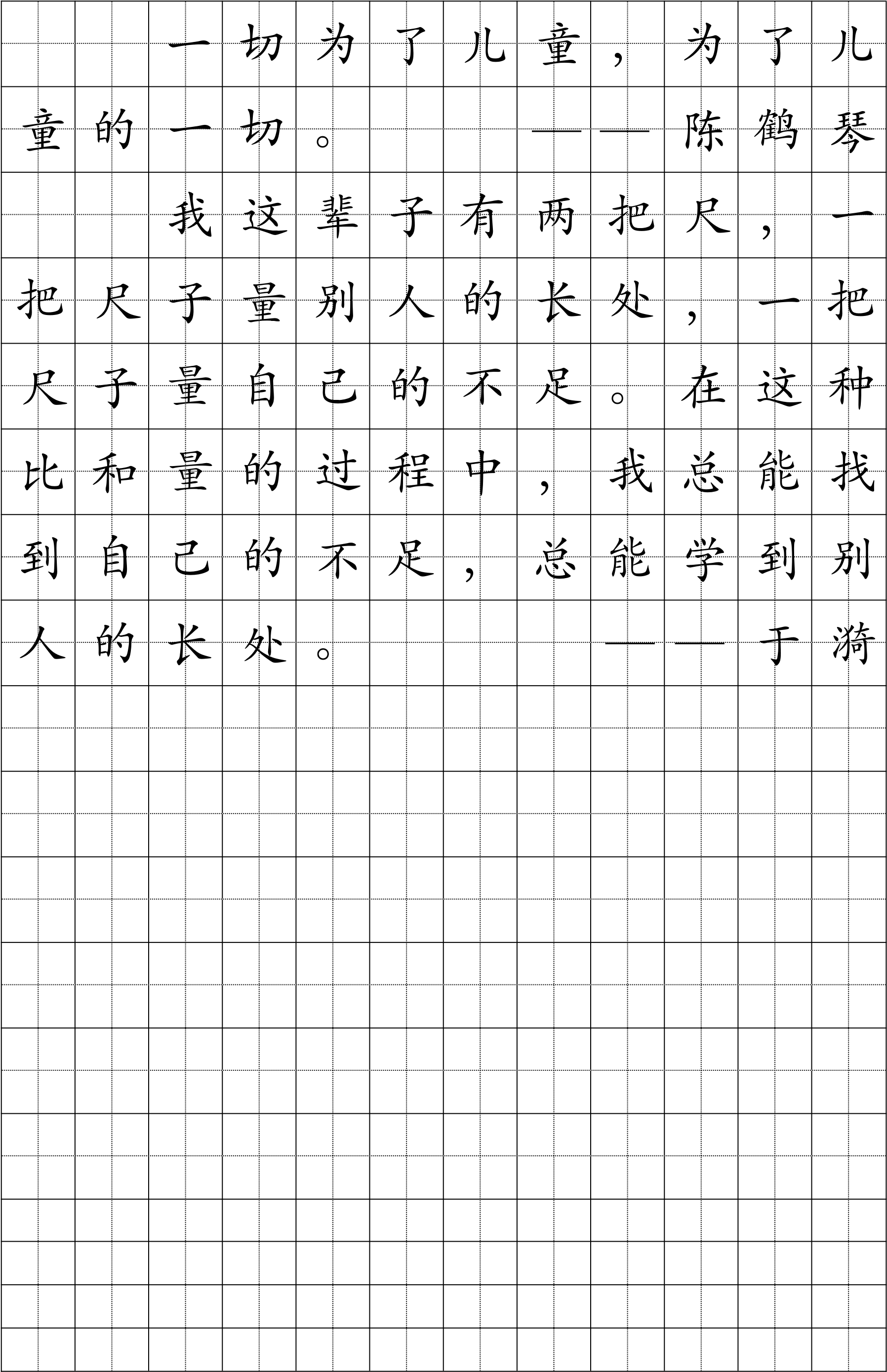 附录2：硬笔书法（见习中期）（表四十二）要求：选择喜爱的教育格言练习书写。附录2：硬笔书法（见习后期）（表四十二）要求：书写自己一段最好的感悟随笔。附录3：见习教师规范化培训学员须知参训见习教师须知晓并遵守以下管理制度：一、培训任务见习教师规范化培训主要包括职业感悟与师德修养、课堂经历与教学实践、班级工作与育德体验、教学研究与专业发展等四个方面内容18个要点。培训主要通过区集中培训、基地学校培训、聘任学校培训、自我研修等方式实施。培训时间为一学年，基地学校培训启动后，见习教师每周不少于2天在基地学校接受培训。二、考勤管理见习教师要按时参加培训，不迟到、不早退，不得无故旷课，培训期间遵守会场秩序和学校管理制度。为保证培训效果，见习教师规范化培训一般不得请假。如有特殊情况确需请假，须提交书面请假单，请事假需提供聘任单位书面证明，请病假需提供医院病假单，经区县教师进修学院培训部门同意后方可请假。请假、迟到、早退按课时记为缺勤，无论哪种方式培训，缺勤超过规定时间1/4 的,考核成绩记为“不合格”。其中，迟到、早退半小时以上的，记缺勤一次。规范化培训事前不请假即视为无故旷课，有旷课记录的考核成绩直接记为“不合格”。三、结业管理见习教师列入培训对象后，培训学籍由区县培训部门统一管理，记录培训学分。见习教师规范化培训考核由聘任学校考核、基地学校考核、区县进修院校考核组成，聘任学校、基地学校、区县进修院校等三方考核均达到“合格”以上成绩，且具有教师资格证和学前教育上岗证（幼教人员），方可获得《上海市见习教师规范化培训合格证书》。未获得《上海市见习教师规范化培训合格证书》者，不得聘为中小学、幼儿园教师。四、本须知一式三份，学员本人、学员聘任学校、区县教师进修学院各保存一份。	学员签名：	聘任学校（盖章）：区县进修院校培训部门（盖章）：	年	月 日附录4：上海市教师誓词我宣誓：忠诚人民教育事业，依法履行教师职责；为人师表，敬业爱生；严谨治学，修身立德；启智求真，恪守有教无类；因材施教，注重创新发展；为科教兴国，上下求索；为民族复兴，广育英才！培训内容培训内容记录表单建议完成时段职业感悟与师德修养1．制定个人参加见习教师规范化培训计划书。表一见习开始两周内完成职业感悟与师德修养2．读一本教师职业生涯或师德修养方面的书，写一份读书心得。表二分两学期完成职业感悟与师德修养3．完成 6 篇见习教师职业生活体验随笔。表三分两学期完成职业感悟与师德修养4．撰写见习教师规范化培训总结。表四在见习期满最后两周内完成保教经历与一日活动实践5．读国家《3-6 岁儿童学习与发展指南》，解读《上海市学前教育课程指南》，了解幼儿园课程内容，撰写学习交流发言提纲。表五至表七分两学期完成保教经历与一日活动实践6．幼儿园主题活动内容分析，方案撰写，设计交流。表七至表八分两学期完成保教经历与一日活动实践7．撰写幼儿园半日活动设计，附其中一类活动的详案。表九分两学期完成保教经历与一日活动实践8．观摩导师带教活动，有重点地记录 6 次，撰写观摩学习报告。表十以第一学期为主，视基地园情况而定保教经历与一日活动实践9．在游戏、区域（角）活动中观察幼儿行为，记录并分析。表十一至表十二分两学期完成保教经历与一日活动实践10．有目的地对个别幼儿作跟踪观察，对其某阶段发展情况撰写个案分析；对各类活动中幼儿群体活动状况能进行观察与分析判断。表十三至表十四第二学期内完成保教经历与一日活动实践11．一日活动实例记录（来园接待、生活保育、室内游戏、户外运动、离园活动）。表十五至表十九分两学期完成保教经历与一日活动实践12．设计并实践一次主题活动，对活动有效性作分析；制定并实践半日活动计划，对有效环节作分析；保教活动考核的自我分析，及对其他教师活动的观摩与评价。表二十至表二十三分两学期完成保教经历与一日活动实践13．编写周、日计划，撰写一周班级保教工作分析报告。表二十四至表二十五分两学期完成班级工作与育儿指导14．就了解幼儿某方面的情况，作一次家访；就家园共育的主题，设计一次亲子开放活动。表二十六至表二十七第二学期内完成班级工作与育儿指导15．参与并记录班级幼儿行为培养的讨论，对班级幼儿养成行为作一次调研分析，会写幼儿身心发展状况学期评定短语。表二十八至表三十一第二学期内完成保教研究与专业发展16．参与基地教研活动并作记录，设计一次在教研组内主持活动讨论的预案。表三十二至表三十四分两学期完成保教研究与专业发展17．精读导师推荐的专业书，撰写读书笔记；参与区级集中培训的记录与个人体会。表三十五至表三十七分两学期完成保教研究与专业发展18．写一份个人今后三年专业发展计划。表三十八在见习期满最后两周内完成协议与评价19. 带教协议书。表三十九分两学期完成协议与评价20. 基地幼儿园、聘任幼儿园对见习教师的评价。表四十分别在见习初期、中期、后期完成附录21. 教玩具设计与使用说明。表四十一见习开始两周内完成附录22. 硬笔书法。表四十二在见习期满最后两周内完成附录27. 见习教师规范化培训学员须知附录28.上海市教师誓词维度领域基本要求专 业理 念(一)职业理解与认识1.贯彻党和国家教育方针政策，遵守教育法律法规。2.理解幼儿保教工作的意义，热爱学前教育事业，具有职业理想和敬业精神。3.认同幼儿园教师的专业性和独特性，注重自身专业发展。与 师德4.具有良好职业道德修养，为人师表。5.具有团队合作精神，积极开展协作与交流。与 师德(二)对幼儿的态度与行为6.关爱幼儿，重视幼儿身心健康,将保护幼儿生命安全放在首位。7.尊重幼儿人格，维护幼儿合法权益，平等对待每一位幼儿。不讽刺、挖苦、歧视幼儿，不体罚或变相体罚幼儿。8.信任幼儿, 尊重个体差异，主动了解和满足有益于幼儿身心发展的不同需求。9.重视生活对幼儿健康成长的重要价值，积极创造条件，让幼儿拥有快乐的幼儿园生活。与 师德(三)幼儿保育和教育的态度与行为10.注重保教结合，培育幼儿良好的意志品质，帮助幼儿养成良好的行为习惯。11.注重保护幼儿的好奇心，培养幼儿的想像力，发掘幼儿的兴趣爱好。12.重视环境和游戏对幼儿发展的独特作用，创设富有教育意义的环境氛围，将游戏作为幼儿的主要活动。13.重视丰富幼儿多方面的直接经验，将探索、交往等实践活动作为幼儿最重要的学习方式。14.重视自身日常态度言行对幼儿发展的重要影响与作用。15.重视幼儿园、家庭和社区的合作，综合利用各种资源。与 师德(四)个人修养与行为16.富有爱心、责任心、耐心和细心。17.乐观向上、热情开朗，有亲和力。18.善于自我调节情绪，保持平和心态。19.勤于学习,不断进取。20.衣着整洁得体，语言规范健康，举止文明礼貌。专 业知识(五)幼儿发展知识21.了解关于幼儿生存、发展和保护的有关法律法规及政策规定。22.掌握不同年龄幼儿身心发展特点、规律和促进幼儿全面发展的策略与方法。23.了解幼儿在发展水平、速度与优势领域等方面的个体差异，掌握对应的策略与方法。24.了解幼儿发展中容易出现的问题与适宜的对策。25.了解有特殊需要幼儿的身心发展特点及教育策略与方法。(六)幼儿保育和教育知识26.熟悉幼儿园教育的目标、任务、内容、要求和基本原则。27.掌握幼儿园各领域教育的学科特点与基本知识。28.掌握幼儿园环境创设、一日生活安排、游戏与教育活动、保育和班级管理的知识与方法。29.熟知幼儿园的安全应急预案，掌握意外事故和危险情况下幼儿安全防护与救助的基本方法。30.掌握观察、谈话、记录等了解幼儿的基本方法和教育心理学的基本原理和方法。31.了解 0-3 岁婴幼儿保教和幼小衔接的有关知识与基本方法。(七)通识性知识32.具有一定的自然科学和人文社会科学知识。33.了解中国教育基本情况。34.具有相应的艺术欣赏与表现知识。35.具有一定的现代信息技术知识。专 业能力(八)环境的创设与利用36.建立良好的师幼关系，帮助幼儿建立良好的同伴关系，让幼儿感到温暖和愉悦。37.建立班级秩序与规则，营造良好的班级氛围，让幼儿感受到安全、舒适。38.创设有助于促进幼儿成长、学习、游戏的教育环境。39.合理利用资源，为幼儿提供和制作适合的玩教具和学习材料，引发和支持幼儿的主动活动。专 业能力(九)一日生活的组织与保育40.合理安排和组织一日生活的各个环节，将教育灵活地渗透到一日生活中。41.科学照料幼儿日常生活，指导和协助保育员做好班级常规保育和卫生工作。42.充分利用各种教育契机，对幼儿进行随机教育。43.有效保护幼儿,及时处理幼儿的常见事故，危险情况优先救护幼儿。(十)游戏活动的支持与引导44.提供符合幼儿兴趣需要、年龄特点和发展目标的游戏条件。45.充分利用与合理设计游戏活动空间，提供丰富、适宜的游戏材料，支持、引发和促进幼儿的游戏。46.鼓励幼儿自主选择游戏内容、伙伴和材料，支持幼儿主动地、创造性地开展游戏，充分体验游戏的快乐和满足。47.引导幼儿在游戏活动中获得身体、认知、语言和社会性等多方面的发展。(十一)教育活动的计划与实施48.制定阶段性的教育活动计划和具体活动方案。49.在教育活动中观察幼儿，根据幼儿的表现和需要，调整活动，给予适宜的指导。50.在教育活动的设计和实施中体现趣味性、综合性和生活化，灵活运用各种组织形式和适宜的教育方式。51.提供更多的操作探索、交流合作、表达表现的机会，支持和促进幼儿主动学习。(十二)激励与评价52.关注幼儿日常表现, 及时发现和赏识每个幼儿的点滴进步，注重激发和保护幼儿的积极性、自信心。53.有效运用观察、谈话、家园联系、作品分析等多种方法，客观地、全面地了解和评价幼儿。54.有效运用评价结果，指导下一步教育活动的开展。(十三)沟通与合作55.使用符合幼儿年龄特点的语言进行保教工作。56.善于倾听，和蔼可亲，与幼儿进行有效沟通。57.与同事合作交流，分享经验和资源，共同发展。58.与家长进行有效沟通合作，共同促进幼儿发展。59.协助幼儿园与社区建立合作互助的良好关系。(十四)反思与发展60.主动收集分析相关信息，不断进行反思，改进保教工作。61.针对保教工作中的现实需要与问题，进行探索和研究。62.制定专业发展规划，积极参加专业培训，不断提高自身专业素质。基本情况：（提示：写毕业学校、专业、聘任幼儿园、任教情况、爱好与特长、以往获奖情况、以往发表论文）自我诊断：（提示：剖析在幼儿园保教实践方面的优势与不足）参培需求：（提示：结合 18 项培训内容和自己的专业现状，提出需要学习和提高的具体项目）学习目标：（提示：准确表达通过参加本次培训，争取达成的目标及表现）行动措施：（提示：从学习、实践、反思、研究等角度制定具体、可操作的措施，及完成时间）导师评价：	签名：	日期：书名：体会：导师评价：	签名：	日期：随笔主题：我的感悟：导师评价：	签名：	日期：随笔主题：我的感悟：导师评价：	签名：	日期：随笔主题：我的感悟：导师评价：	签名：	日期：随笔主题：我的感悟：导师评价：	签名：	日期：随笔主题：我的感悟：导师评价：	签名：	日期：随笔主题：我的感悟：导师评价：	签名：	日期：本人见习总结：（不少于2000字，可附页。）见习教师：年        月        日导师评价：	签名：	日期：交流发言提纲：（提示：在认同学前教育的科学理念，明晰幼儿园教育在基础教育中的独特价值与定位，了解 3-6 岁儿童学习与发展特点，认识保教结合的内涵等方面，选重点作交流）导师评价：	签名：	日期：交流发言提纲：（提示：全面认识上海学前教育课程性质、特点和整体结构，完整理解课程理念、培养目标和实施过程、 方法的基本要求）导师评价：	签名：	日期：交流发言提纲：（提示：对活动目标科学性、整合性的认识，活动内容序列性、合理性的解读。可结合基地园第一学期的课程实施计划，明确“生活、运动、游戏、学习”各类活动实施的基本要点和规范）导师评价：	签名：	日期：交流发言提纲：（提示：对活动目标科学性、整合性的认识，活动内容序列性、合理性的解读。可结合基地园第二学期的课程实施计划，明确“生活、运动、游戏、学习”各类活动实施的基本要点和规范）导师评价：	签名：	日期：任教班级主题名称活动周期教师用书第 页至第 页主题目标：（提示：确定整个主题活动对幼儿经验形成、能力发展、情感增进等领域的学习价值）幼儿经验与活动定位：（提示：活动功能及重难点分析）活动展开的思路：（提示：活动的阶段、开展时间、流程设计，可附页）活动的过程与方法：（提示：分阶段活动内容、具体目标，幼儿活动中的互动方式等）活动资源（环境）：（提示：提供的空间，材料，幼儿观察的事、物等方面的支持）幼儿活动经验延伸：（提示：主题结束阶段对幼儿经验提升、引导幼儿继续探索兴趣的方法与支持）主题目标：（提示：确定整个主题活动对幼儿经验形成、能力发展、情感增进等领域的学习价值）幼儿经验与活动定位：（提示：活动功能及重难点分析）活动展开的思路：（提示：活动的阶段、开展时间、流程设计，可附页）活动的过程与方法：（提示：分阶段活动内容、具体目标，幼儿活动中的互动方式等）活动资源（环境）：（提示：提供的空间，材料，幼儿观察的事、物等方面的支持）幼儿活动经验延伸：（提示：主题结束阶段对幼儿经验提升、引导幼儿继续探索兴趣的方法与支持）主题目标：（提示：确定整个主题活动对幼儿经验形成、能力发展、情感增进等领域的学习价值）幼儿经验与活动定位：（提示：活动功能及重难点分析）活动展开的思路：（提示：活动的阶段、开展时间、流程设计，可附页）活动的过程与方法：（提示：分阶段活动内容、具体目标，幼儿活动中的互动方式等）活动资源（环境）：（提示：提供的空间，材料，幼儿观察的事、物等方面的支持）幼儿活动经验延伸：（提示：主题结束阶段对幼儿经验提升、引导幼儿继续探索兴趣的方法与支持）主题目标：（提示：确定整个主题活动对幼儿经验形成、能力发展、情感增进等领域的学习价值）幼儿经验与活动定位：（提示：活动功能及重难点分析）活动展开的思路：（提示：活动的阶段、开展时间、流程设计，可附页）活动的过程与方法：（提示：分阶段活动内容、具体目标，幼儿活动中的互动方式等）活动资源（环境）：（提示：提供的空间，材料，幼儿观察的事、物等方面的支持）幼儿活动经验延伸：（提示：主题结束阶段对幼儿经验提升、引导幼儿继续探索兴趣的方法与支持）主题目标：（提示：确定整个主题活动对幼儿经验形成、能力发展、情感增进等领域的学习价值）幼儿经验与活动定位：（提示：活动功能及重难点分析）活动展开的思路：（提示：活动的阶段、开展时间、流程设计，可附页）活动的过程与方法：（提示：分阶段活动内容、具体目标，幼儿活动中的互动方式等）活动资源（环境）：（提示：提供的空间，材料，幼儿观察的事、物等方面的支持）幼儿活动经验延伸：（提示：主题结束阶段对幼儿经验提升、引导幼儿继续探索兴趣的方法与支持）主题目标：（提示：确定整个主题活动对幼儿经验形成、能力发展、情感增进等领域的学习价值）幼儿经验与活动定位：（提示：活动功能及重难点分析）活动展开的思路：（提示：活动的阶段、开展时间、流程设计，可附页）活动的过程与方法：（提示：分阶段活动内容、具体目标，幼儿活动中的互动方式等）活动资源（环境）：（提示：提供的空间，材料，幼儿观察的事、物等方面的支持）幼儿活动经验延伸：（提示：主题结束阶段对幼儿经验提升、引导幼儿继续探索兴趣的方法与支持）主题目标：（提示：确定整个主题活动对幼儿经验形成、能力发展、情感增进等领域的学习价值）幼儿经验与活动定位：（提示：活动功能及重难点分析）活动展开的思路：（提示：活动的阶段、开展时间、流程设计，可附页）活动的过程与方法：（提示：分阶段活动内容、具体目标，幼儿活动中的互动方式等）活动资源（环境）：（提示：提供的空间，材料，幼儿观察的事、物等方面的支持）幼儿活动经验延伸：（提示：主题结束阶段对幼儿经验提升、引导幼儿继续探索兴趣的方法与支持）主题目标：（提示：确定整个主题活动对幼儿经验形成、能力发展、情感增进等领域的学习价值）幼儿经验与活动定位：（提示：活动功能及重难点分析）活动展开的思路：（提示：活动的阶段、开展时间、流程设计，可附页）活动的过程与方法：（提示：分阶段活动内容、具体目标，幼儿活动中的互动方式等）活动资源（环境）：（提示：提供的空间，材料，幼儿观察的事、物等方面的支持）幼儿活动经验延伸：（提示：主题结束阶段对幼儿经验提升、引导幼儿继续探索兴趣的方法与支持）导师评价：	签名：	日期：导师评价：	签名：	日期：导师评价：	签名：	日期：导师评价：	签名：	日期：导师评价：	签名：	日期：导师评价：	签名：	日期：导师评价：	签名：	日期：导师评价：	签名：	日期：任教班级主题名称活动周期教师用书第 页至第页主题目标：（提示：确定整个主题活动对幼儿经验形成、能力发展、情感增进等领域的学习价值）幼儿经验与活动定位：（提示：活动功能及重难点分析）活动展开的思路：（提示：活动的阶段、开展时间、流程设计，可附页）活动的过程与方法：（提示：分阶段活动内容、具体目标，幼儿活动中的互动方式等）活动资源（环境）：（提示：提供的空间，材料，幼儿观察的事、物等方面的支持）幼儿活动经验延伸： （提示：主题结束阶段对幼儿经验提升、引导幼儿继续探索兴趣的方法与支持）主题目标：（提示：确定整个主题活动对幼儿经验形成、能力发展、情感增进等领域的学习价值）幼儿经验与活动定位：（提示：活动功能及重难点分析）活动展开的思路：（提示：活动的阶段、开展时间、流程设计，可附页）活动的过程与方法：（提示：分阶段活动内容、具体目标，幼儿活动中的互动方式等）活动资源（环境）：（提示：提供的空间，材料，幼儿观察的事、物等方面的支持）幼儿活动经验延伸： （提示：主题结束阶段对幼儿经验提升、引导幼儿继续探索兴趣的方法与支持）主题目标：（提示：确定整个主题活动对幼儿经验形成、能力发展、情感增进等领域的学习价值）幼儿经验与活动定位：（提示：活动功能及重难点分析）活动展开的思路：（提示：活动的阶段、开展时间、流程设计，可附页）活动的过程与方法：（提示：分阶段活动内容、具体目标，幼儿活动中的互动方式等）活动资源（环境）：（提示：提供的空间，材料，幼儿观察的事、物等方面的支持）幼儿活动经验延伸： （提示：主题结束阶段对幼儿经验提升、引导幼儿继续探索兴趣的方法与支持）主题目标：（提示：确定整个主题活动对幼儿经验形成、能力发展、情感增进等领域的学习价值）幼儿经验与活动定位：（提示：活动功能及重难点分析）活动展开的思路：（提示：活动的阶段、开展时间、流程设计，可附页）活动的过程与方法：（提示：分阶段活动内容、具体目标，幼儿活动中的互动方式等）活动资源（环境）：（提示：提供的空间，材料，幼儿观察的事、物等方面的支持）幼儿活动经验延伸： （提示：主题结束阶段对幼儿经验提升、引导幼儿继续探索兴趣的方法与支持）主题目标：（提示：确定整个主题活动对幼儿经验形成、能力发展、情感增进等领域的学习价值）幼儿经验与活动定位：（提示：活动功能及重难点分析）活动展开的思路：（提示：活动的阶段、开展时间、流程设计，可附页）活动的过程与方法：（提示：分阶段活动内容、具体目标，幼儿活动中的互动方式等）活动资源（环境）：（提示：提供的空间，材料，幼儿观察的事、物等方面的支持）幼儿活动经验延伸： （提示：主题结束阶段对幼儿经验提升、引导幼儿继续探索兴趣的方法与支持）主题目标：（提示：确定整个主题活动对幼儿经验形成、能力发展、情感增进等领域的学习价值）幼儿经验与活动定位：（提示：活动功能及重难点分析）活动展开的思路：（提示：活动的阶段、开展时间、流程设计，可附页）活动的过程与方法：（提示：分阶段活动内容、具体目标，幼儿活动中的互动方式等）活动资源（环境）：（提示：提供的空间，材料，幼儿观察的事、物等方面的支持）幼儿活动经验延伸： （提示：主题结束阶段对幼儿经验提升、引导幼儿继续探索兴趣的方法与支持）主题目标：（提示：确定整个主题活动对幼儿经验形成、能力发展、情感增进等领域的学习价值）幼儿经验与活动定位：（提示：活动功能及重难点分析）活动展开的思路：（提示：活动的阶段、开展时间、流程设计，可附页）活动的过程与方法：（提示：分阶段活动内容、具体目标，幼儿活动中的互动方式等）活动资源（环境）：（提示：提供的空间，材料，幼儿观察的事、物等方面的支持）幼儿活动经验延伸： （提示：主题结束阶段对幼儿经验提升、引导幼儿继续探索兴趣的方法与支持）主题目标：（提示：确定整个主题活动对幼儿经验形成、能力发展、情感增进等领域的学习价值）幼儿经验与活动定位：（提示：活动功能及重难点分析）活动展开的思路：（提示：活动的阶段、开展时间、流程设计，可附页）活动的过程与方法：（提示：分阶段活动内容、具体目标，幼儿活动中的互动方式等）活动资源（环境）：（提示：提供的空间，材料，幼儿观察的事、物等方面的支持）幼儿活动经验延伸： （提示：主题结束阶段对幼儿经验提升、引导幼儿继续探索兴趣的方法与支持）导师评价：签名：    	日期：导师评价：签名：    	日期：导师评价：签名：    	日期：导师评价：签名：    	日期：导师评价：签名：    	日期：导师评价：签名：    	日期：导师评价：签名：    	日期：导师评价：签名：    	日期：班级执教时间	年	月	日	午重点关注：（提示：综合一周保教要求，确定当日重要环节和主要事项）环境创设：（提示：体现各项活动功能及适宜幼儿参与活动的方式，有效提供相应的空间场地、物品摆放、资源支持）各环节活动内容及实施流程安排：（提示：从满足幼儿活动需要的角度设计各环节活动内容、方式、展开的流程，  突出动静交替，个别与集体活动交互，各环节活动转换有序流畅）重点关注：（提示：综合一周保教要求，确定当日重要环节和主要事项）环境创设：（提示：体现各项活动功能及适宜幼儿参与活动的方式，有效提供相应的空间场地、物品摆放、资源支持）各环节活动内容及实施流程安排：（提示：从满足幼儿活动需要的角度设计各环节活动内容、方式、展开的流程，  突出动静交替，个别与集体活动交互，各环节活动转换有序流畅）重点关注：（提示：综合一周保教要求，确定当日重要环节和主要事项）环境创设：（提示：体现各项活动功能及适宜幼儿参与活动的方式，有效提供相应的空间场地、物品摆放、资源支持）各环节活动内容及实施流程安排：（提示：从满足幼儿活动需要的角度设计各环节活动内容、方式、展开的流程，  突出动静交替，个别与集体活动交互，各环节活动转换有序流畅）重点关注：（提示：综合一周保教要求，确定当日重要环节和主要事项）环境创设：（提示：体现各项活动功能及适宜幼儿参与活动的方式，有效提供相应的空间场地、物品摆放、资源支持）各环节活动内容及实施流程安排：（提示：从满足幼儿活动需要的角度设计各环节活动内容、方式、展开的流程，  突出动静交替，个别与集体活动交互，各环节活动转换有序流畅）导师评价：	签名：	日期：导师评价：	签名：	日期：导师评价：	签名：	日期：导师评价：	签名：	日期：（可附页）班级执教时间	年	月	日	午重点关注：（提示：综合一周保教要求，确定当日重要环节和主要事项）环境创设：（提示：体现各项活动功能及适宜幼儿参与活动的方式，有效提供相应的空间场地、物品摆放、资源支持）各环节活动内容及实施流程安排：（提示：从满足幼儿活动需要的角度设计各环节活动内容、方式、展开的流程，  突出动静交替，个别与集体活动交互，各环节活动转换有序流畅）重点关注：（提示：综合一周保教要求，确定当日重要环节和主要事项）环境创设：（提示：体现各项活动功能及适宜幼儿参与活动的方式，有效提供相应的空间场地、物品摆放、资源支持）各环节活动内容及实施流程安排：（提示：从满足幼儿活动需要的角度设计各环节活动内容、方式、展开的流程，  突出动静交替，个别与集体活动交互，各环节活动转换有序流畅）重点关注：（提示：综合一周保教要求，确定当日重要环节和主要事项）环境创设：（提示：体现各项活动功能及适宜幼儿参与活动的方式，有效提供相应的空间场地、物品摆放、资源支持）各环节活动内容及实施流程安排：（提示：从满足幼儿活动需要的角度设计各环节活动内容、方式、展开的流程，  突出动静交替，个别与集体活动交互，各环节活动转换有序流畅）重点关注：（提示：综合一周保教要求，确定当日重要环节和主要事项）环境创设：（提示：体现各项活动功能及适宜幼儿参与活动的方式，有效提供相应的空间场地、物品摆放、资源支持）各环节活动内容及实施流程安排：（提示：从满足幼儿活动需要的角度设计各环节活动内容、方式、展开的流程，  突出动静交替，个别与集体活动交互，各环节活动转换有序流畅）导师评价：	签名：	日期：导师评价：	签名：	日期：导师评价：	签名：	日期：导师评价：	签名：	日期：（可附页）班级执教时间	年	月	日	午重点关注：（提示：综合一周保教要求，确定当日重要环节和主要事项）环境创设：（提示：体现各项活动功能及适宜幼儿参与活动的方式，有效提供相应的空间场地、物品摆放、资源支持）各环节活动内容及实施流程安排：（提示：从满足幼儿活动需要的角度设计各环节活动内容、方式、展开的流程，突出动静交替，个别与集体活动交互，各环节活动转换有序流畅）重点关注：（提示：综合一周保教要求，确定当日重要环节和主要事项）环境创设：（提示：体现各项活动功能及适宜幼儿参与活动的方式，有效提供相应的空间场地、物品摆放、资源支持）各环节活动内容及实施流程安排：（提示：从满足幼儿活动需要的角度设计各环节活动内容、方式、展开的流程，突出动静交替，个别与集体活动交互，各环节活动转换有序流畅）重点关注：（提示：综合一周保教要求，确定当日重要环节和主要事项）环境创设：（提示：体现各项活动功能及适宜幼儿参与活动的方式，有效提供相应的空间场地、物品摆放、资源支持）各环节活动内容及实施流程安排：（提示：从满足幼儿活动需要的角度设计各环节活动内容、方式、展开的流程，突出动静交替，个别与集体活动交互，各环节活动转换有序流畅）重点关注：（提示：综合一周保教要求，确定当日重要环节和主要事项）环境创设：（提示：体现各项活动功能及适宜幼儿参与活动的方式，有效提供相应的空间场地、物品摆放、资源支持）各环节活动内容及实施流程安排：（提示：从满足幼儿活动需要的角度设计各环节活动内容、方式、展开的流程，突出动静交替，个别与集体活动交互，各环节活动转换有序流畅）导师评价：	签名：	日期：导师评价：	签名：	日期：导师评价：	签名：	日期：导师评价：	签名：	日期：（可附页）班级执教时间	年	月	日	午重点关注：（提示：综合一周保教要求，确定当日重要环节和主要事项）环境创设：（提示：体现各项活动功能及适宜幼儿参与活动的方式，有效提供相应的空间场地、物品摆放、资源支持）各环节活动内容及实施流程安排：（提示：从满足幼儿活动需要的角度设计各环节活动内容、方式、展开的流程，突出动静交替，个别与集体活动交互，各环节活动转换有序流畅）重点关注：（提示：综合一周保教要求，确定当日重要环节和主要事项）环境创设：（提示：体现各项活动功能及适宜幼儿参与活动的方式，有效提供相应的空间场地、物品摆放、资源支持）各环节活动内容及实施流程安排：（提示：从满足幼儿活动需要的角度设计各环节活动内容、方式、展开的流程，突出动静交替，个别与集体活动交互，各环节活动转换有序流畅）重点关注：（提示：综合一周保教要求，确定当日重要环节和主要事项）环境创设：（提示：体现各项活动功能及适宜幼儿参与活动的方式，有效提供相应的空间场地、物品摆放、资源支持）各环节活动内容及实施流程安排：（提示：从满足幼儿活动需要的角度设计各环节活动内容、方式、展开的流程，突出动静交替，个别与集体活动交互，各环节活动转换有序流畅）重点关注：（提示：综合一周保教要求，确定当日重要环节和主要事项）环境创设：（提示：体现各项活动功能及适宜幼儿参与活动的方式，有效提供相应的空间场地、物品摆放、资源支持）各环节活动内容及实施流程安排：（提示：从满足幼儿活动需要的角度设计各环节活动内容、方式、展开的流程，突出动静交替，个别与集体活动交互，各环节活动转换有序流畅）导师评价：	签名：	日期：导师评价：	签名：	日期：导师评价：	签名：	日期：导师评价：	签名：	日期：（可附页）幼儿园：	班 级：	执教导师：	日 期：活动类别：	活动名称：观摩与学习：（提示：参考后页表格所列举的活动实施和幼儿活动效果等关键词，规范表述学习感受最深的内容，并进行评议）维度实施过程具体展现（选出下面拟评议内容的序号填入右栏）评议要点教师实施活动组织（1）安排合理 （2）激发兴趣（3）过渡自然教师实施讲述表达（1）叙述正确 （2）条理清晰 （3）生动形象 （4）启发思维教师实施形式方法（1）突出重点（2）创设情境（3）教（玩）具使用合理（4）材料丰富教师实施个别指导（1）及时观察 （2）适当回应 （3）满足需要教师实施专业素养（1）教态亲切 （2）语音语调 （3）示范正确 （4）随机应变幼儿学习活动状态（1）主动投入（2）乐于表现（3）专注倾听幼儿学习活动氛围（1）师幼融洽 （2）互动交流 （3）活动有序幼儿学习学习表现（1）动手操作 （2）好奇好问 （3）创造想象（1）动手操作 （2）好奇好问 （3）创造想象注：对幼儿的发言、操作等学习行为可以作频次和人数的记录统计。注：对幼儿的发言、操作等学习行为可以作频次和人数的记录统计。注：对幼儿的发言、操作等学习行为可以作频次和人数的记录统计。注：对幼儿的发言、操作等学习行为可以作频次和人数的记录统计。导师评价：	                                                                                                                              签名：	   日期：导师评价：	                                                                                                                              签名：	   日期：导师评价：	                                                                                                                              签名：	   日期：导师评价：	                                                                                                                              签名：	   日期：幼儿园：	班 级：	执教导师：	日 期：活动类别：	活动名称：观摩与学习：（提示：参考后页表格所列举的活动实施和幼儿活动效果等关键词，规范表述学习感受最深的内容，并进行评议）维度实施过程具体展现（选出下面拟评议内容的序号填入右栏）评议要点教师实施活动组织（1）安排合理 （2）激发兴趣（3）过渡自然教师实施讲述表达（1）叙述正确 （2）条理清晰 （3）生动形象 （4）启发思维教师实施形式方法（1）突出重点（2）创设情境（3）教（玩）具使用合理（4）材料丰富教师实施个别指导（1）及时观察 （2）适当回应 （3）满足需要教师实施专业素养（1）教态亲切 （2）语音语调 （3）示范正确 （4）随机应变幼儿学习活动状态（1）主动投入（2）乐于表现（3）专注倾听幼儿学习活动氛围（1）师幼融洽 （2）互动交流 （3）活动有序幼儿学习学习表现（1）动手操作 （2）好奇好问 （3）创造想象注：对幼儿的发言、操作等学习行为可以作频次和人数的记录统计。注：对幼儿的发言、操作等学习行为可以作频次和人数的记录统计。注：对幼儿的发言、操作等学习行为可以作频次和人数的记录统计。注：对幼儿的发言、操作等学习行为可以作频次和人数的记录统计。导师评价：	                                                                                                                              签名：	   日期：导师评价：	                                                                                                                              签名：	   日期：导师评价：	                                                                                                                              签名：	   日期：导师评价：	                                                                                                                              签名：	   日期：幼儿园：	班 级：	执教导师：	日 期：活动类别：	活动名称：观摩与学习：（提示：参考后页表格所列举的活动实施和幼儿活动效果等关键词，规范表述学习感受最深的内容，并进行评议）维度实施过程具体展现（选出下面拟评议内容的序号填入右栏）评议要点教师实施活动组织（1）安排合理 （2）激发兴趣（3）过渡自然教师实施讲述表达（1）叙述正确 （2）条理清晰 （3）生动形象 （4）启发思维教师实施形式方法（1）突出重点（2）创设情境（3）教（玩）具使用合理（4）材料丰富教师实施个别指导（1）及时观察 （2）适当回应 （3）满足需要教师实施专业素养（1）教态亲切 （2）语音语调 （3）示范正确 （4）随机应变幼儿学习活动状态（1）主动投入（2）乐于表现（3）专注倾听幼儿学习活动氛围（1）师幼融洽 （2）互动交流 （3）活动有序幼儿学习学习表现（1）动手操作 （2）好奇好问 （3）创造想象注：对幼儿的发言、操作等学习行为可以作频次和人数的记录统计。注：对幼儿的发言、操作等学习行为可以作频次和人数的记录统计。注：对幼儿的发言、操作等学习行为可以作频次和人数的记录统计。注：对幼儿的发言、操作等学习行为可以作频次和人数的记录统计。导师评价：	                                                                                                                              签名：	   日期：导师评价：	                                                                                                                              签名：	   日期：导师评价：	                                                                                                                              签名：	   日期：导师评价：	                                                                                                                              签名：	   日期：幼儿园：	班 级：	执教导师：	日 期：活动类别：	活动名称：观摩与学习：（提示：参考后页表格所列举的活动实施和幼儿活动效果等关键词，规范表述学习感受最深的内容，并进行评议）维度实施过程具体展现（选出下面拟评议内容的序号填入右栏）评议要点教师实施活动组织（1）安排合理 （2）激发兴趣（3）过渡自然教师实施讲述表达（1）叙述正确 （2）条理清晰 （3）生动形象 （4）启发思维教师实施形式方法（1）突出重点（2）创设情境（3）教（玩）具使用合理（4）材料丰富教师实施个别指导（1）及时观察 （2）适当回应 （3）满足需要教师实施专业素养（1）教态亲切 （2）语音语调 （3）示范正确 （4）随机应变幼儿学习活动状态（1）主动投入（2）乐于表现（3）专注倾听幼儿学习活动氛围（1）师幼融洽 （2）互动交流 （3）活动有序幼儿学习学习表现（1）动手操作 （2）好奇好问 （3）创造想象注：对幼儿的发言、操作等学习行为可以作频次和人数的记录统计。注：对幼儿的发言、操作等学习行为可以作频次和人数的记录统计。注：对幼儿的发言、操作等学习行为可以作频次和人数的记录统计。注：对幼儿的发言、操作等学习行为可以作频次和人数的记录统计。导师评价：	                                                                                                                              签名：	   日期：导师评价：	                                                                                                                              签名：	   日期：导师评价：	                                                                                                                              签名：	   日期：导师评价：	                                                                                                                              签名：	   日期：幼儿园：	班 级：	执教导师：	日 期：活动类别：	活动名称：观摩与学习：（提示：参考后页表格所列举的活动实施和幼儿活动效果等关键词，规范表述学习感受最深的内容，并进行评议）维度实施过程具体展现（选出下面拟评议内容的序号填入右栏）评议要点教师实施活动组织（1）安排合理 （2）激发兴趣（3）过渡自然教师实施讲述表达（1）叙述正确 （2）条理清晰 （3）生动形象 （4）启发思维教师实施形式方法（1）突出重点（2）创设情境（3）教（玩）具使用合理（4）材料丰富教师实施个别指导（1）及时观察 （2）适当回应 （3）满足需要教师实施专业素养（1）教态亲切 （2）语音语调 （3）示范正确 （4）随机应变幼儿学习活动状态（1）主动投入（2）乐于表现（3）专注倾听幼儿学习活动氛围（1）师幼融洽 （2）互动交流 （3）活动有序幼儿学习学习表现（1）动手操作 （2）好奇好问 （3）创造想象注：对幼儿的发言、操作等学习行为可以作频次和人数的记录统计。注：对幼儿的发言、操作等学习行为可以作频次和人数的记录统计。注：对幼儿的发言、操作等学习行为可以作频次和人数的记录统计。注：对幼儿的发言、操作等学习行为可以作频次和人数的记录统计。导师评价：	                                                                                                                              签名：	   日期：导师评价：	                                                                                                                              签名：	   日期：导师评价：	                                                                                                                              签名：	   日期：导师评价：	                                                                                                                              签名：	   日期：幼儿园：	班 级：	执教导师：	日 期：活动类别：	活动名称：观摩与学习：（提示：参考后页表格所列举的活动实施和幼儿活动效果等关键词，规范表述学习感受最深的内容，并进行评议）维度实施过程具体展现（选出下面拟评议内容的序号填入右栏）评议要点教师实施活动组织（1）安排合理 （2）激发兴趣（3）过渡自然教师实施讲述表达（1）叙述正确 （2）条理清晰 （3）生动形象 （4）启发思维教师实施形式方法（1）突出重点（2）创设情境（3）教（玩）具使用合理（4）材料丰富教师实施个别指导（1）及时观察 （2）适当回应 （3）满足需要教师实施专业素养（1）教态亲切 （2）语音语调 （3）示范正确 （4）随机应变幼儿学习活动状态（1）主动投入（2）乐于表现（3）专注倾听幼儿学习活动氛围（1）师幼融洽 （2）互动交流 （3）活动有序幼儿学习学习表现（1）动手操作 （2）好奇好问 （3）创造想象注：对幼儿的发言、操作等学习行为可以作频次和人数的记录统计。注：对幼儿的发言、操作等学习行为可以作频次和人数的记录统计。注：对幼儿的发言、操作等学习行为可以作频次和人数的记录统计。注：对幼儿的发言、操作等学习行为可以作频次和人数的记录统计。导师评价：	                                                                                                                              签名：	   日期：导师评价：	                                                                                                                              签名：	   日期：导师评价：	                                                                                                                              签名：	   日期：导师评价：	                                                                                                                              签名：	   日期：幼儿园：	班 级：	执教导师：	日 期：活动类别：	活动名称：观摩与学习：（提示：参考后页表格所列举的活动实施和幼儿活动效果等关键词，规范表述学习感受最深的内容，并进行评议）维度实施过程具体展现（选出下面拟评议内容的序号填入右栏）评议要点教师实施活动组织（1）安排合理 （2）激发兴趣（3）过渡自然教师实施讲述表达（1）叙述正确 （2）条理清晰 （3）生动形象 （4）启发思维教师实施形式方法（1）突出重点（2）创设情境（3）教（玩）具使用合理（4）材料丰富教师实施个别指导（1）及时观察 （2）适当回应 （3）满足需要教师实施专业素养（1）教态亲切 （2）语音语调 （3）示范正确 （4）随机应变幼儿学习活动状态（1）主动投入（2）乐于表现（3）专注倾听幼儿学习活动氛围（1）师幼融洽 （2）互动交流 （3）活动有序幼儿学习学习表现（1）动手操作 （2）好奇好问 （3）创造想象注：对幼儿的发言、操作等学习行为可以作频次和人数的记录统计。注：对幼儿的发言、操作等学习行为可以作频次和人数的记录统计。注：对幼儿的发言、操作等学习行为可以作频次和人数的记录统计。注：对幼儿的发言、操作等学习行为可以作频次和人数的记录统计。导师评价：	签名：	   日期：导师评价：	签名：	   日期：导师评价：	签名：	   日期：导师评价：	签名：	   日期：日期班级活动类型活动名称活动内容执教老师班级：	游戏类型（游戏名称）：	观察人数：幼儿游戏经验分析： 〔提示：幼儿参与游戏的经验背景、活动需要及游戏行为（表征、构造、合作、规则）的基本情况〕游戏环境（材料）预设： （提示：依据幼儿不同年龄特点、游戏类型，安排投放的材料种类、数量适宜幼儿游戏水平和参与同一游戏的幼儿人数）游戏过程中的观察要点： （提示：参照所在基地园提供的不同类型游戏观察记录表或游戏过程的观察实录要求，确定观察重点内容）游戏分析与反思： (提示：将观察记录汇总，依据所在基地园提供的对幼儿游戏行为观察指引，综合影响幼儿游戏的要素对幼儿游戏表现进行分析判断，并作下一次游戏改进的反思)导师评价：签名：	日期：班级：	游戏类型（游戏名称）：	观察人数：幼儿游戏经验分析： 〔提示：幼儿参与游戏的经验背景、活动需要及游戏行为（表征、构造、合作、规则）的基本情况〕游戏环境（材料）预设： （提示：依据幼儿不同年龄特点、游戏类型，安排投放的材料种类、数量适宜幼儿游戏水平和参与同一游戏的幼儿人数）游戏过程中的观察要点： （提示：参照所在基地园提供的不同类型游戏观察记录表或游戏过程的观察实录要求，确定观察重点内容）游戏分析与反思： (提示：将观察记录汇总，依据所在基地园提供的对幼儿游戏行为观察指引，综合影响幼儿游戏的要素对幼儿游戏表现进行分析判断，并作下一次游戏改进的反思)导师评价：签名：	日期：班级：	游戏类型（游戏名称）：	观察人数：幼儿游戏经验分析： （提示：幼儿参与游戏的经验背景、活动需要及游戏行为（表征、构造、合作、规则）的基本情况）游戏环境（材料）预设： （提示：依据幼儿不同年龄特点、游戏类型，安排投放的材料种类、数量适宜幼儿游戏水平和参与同一游戏的幼儿人数）游戏过程中的观察要点：（提示：参照所在基地园提供的不同类型游戏观察记录表或游戏过程的观察实录要求，确定观察重点内容）游戏分析与反思： （提示：将观察记录汇总，依据所在基地园提供的对幼儿游戏行为观察指引，综合影响幼儿游戏的要素对幼儿游戏表现进行分析判断，并作下一次游戏改进的反思）导师评价：	签名：	日期：班级：	游戏类型（游戏名称）：	观察人数：幼儿游戏经验分析： （提示：幼儿参与游戏的经验背景、活动需要及游戏行为（表征、构造、合作、规则）的基本情况）游戏环境（材料）预设： （提示：依据幼儿不同年龄特点、游戏类型，安排投放的材料种类、数量适宜幼儿游戏水平和参与同一游戏的幼儿人数）游戏过程中的观察要点：（提示：参照所在基地园提供的不同类型游戏观察记录表或游戏过程的观察实录要求，确定观察重点内容）游戏分析与反思： （提示：将观察记录汇总，依据所在基地园提供的对幼儿游戏行为观察指引，综合影响幼儿游戏的要素对幼儿游戏表现进行分析判断，并作下一次游戏改进的反思）导师评价：	签名：	日期：班级：	区域名称：	学习内容：区域环境（材料）预设：〔提示： 写明观察区域（角）内提供指向幼儿个体学习的内容及材料，可附照片〕幼儿操作的观察记录： 〔提示：1周内观察2名幼儿，对幼儿每次操作的材料类型、数量，每份材料的操作时间（专注度），以数字记录。对幼儿操作材料的方式可用描述记录，幼儿完成的作品可附照片〕幼儿作品/行为分析： 〔提示：汇总观察资料，对幼儿的学习倾向（或操作需要）进行具体分析；同时通过幼儿作品分析他们的经验和表征的独特性，反思可提供的相应支持〕导师评价：	签名：	日期：班级：	区域名称：	学习内容：区域环境（材料）预设：〔提示： 写明观察区域（角）内提供指向幼儿个体学习的内容及材料，可附照片〕幼儿操作的观察记录： 〔提示：1周内观察2名幼儿，对幼儿每次操作的材料类型、数量，每份材料的操作时间（专注度），以数字记录。对幼儿操作材料的方式可用描述记录，幼儿完成的作品可附照片〕幼儿作品/行为分析： 〔提示：汇总观察资料，对幼儿的学习倾向（或操作需要）进行具体分析；同时通过幼儿作品分析他们的经验和表征的独特性，反思可提供的相应支持〕导师评价：	签名：	日期：班级：	区域名称：	学习内容：区域环境（材料）预设：〔提示： 写明观察区域（角）内提供指向幼儿个体学习的内容及材料，可附照片〕幼儿操作的观察记录： 〔提示：1周内观察2名幼儿，对幼儿每次操作的材料类型、数量，每份材料的操作时间（专注度），以数字记录。对幼儿操作材料的方式可用描述记录，幼儿完成的作品可附照片〕幼儿作品/行为分析： 〔提示：汇总观察资料，对幼儿的学习倾向（或操作需要）进行具体分析；同时通过幼儿作品分析他们的经验和表征的独特性，反思可提供的相应支持〕导师评价：	签名：	日期：班级：	区域名称：	学习内容：区域环境（材料）预设：〔提示： 写明观察区域（角）内提供指向幼儿个体学习的内容及材料，可附照片〕幼儿操作的观察记录： 〔提示：1周内观察2名幼儿，对幼儿每次操作的材料类型、数量，每份材料的操作时间（专注度），以数字记录。对幼儿操作材料的方式可用描述记录，幼儿完成的作品可附照片〕幼儿作品/行为分析： 〔提示：汇总观察资料，对幼儿的学习倾向（或操作需要）进行具体分析；同时通过幼儿作品分析他们的经验和表征的独特性，反思可提供的相应支持〕导师评价：	签名：	日期：活动类别：	观察对象：	观察时间：观察记录： 〔提示：在同一活动开展的相同时间点（或同一活动进行中不同的时间点），固定对一名幼儿的行为尝试采用描述记录，确保记录的真实性和客观性〕观察分析：（提示：参照《3-6岁儿童学习与发展指南》或基地园提供的幼儿行为评价指标，将观察记录的内容整理、归纳，分析幼儿的学习经验）导师评价：	签名：	日期：活动类别：	观察对象：	观察时间：观察记录： 〔提示：在同一活动开展的相同时间点（或同一活动进行中不同的时间点），固定对一名幼儿的行为尝试采用描述记录，确保记录的真实性和客观性〕观察分析：（提示：参照《3-6岁儿童学习与发展指南》或基地园提供的幼儿行为评价指标，将观察记录的内容整理、归纳，分析幼儿的学习经验）导师评价：	签名：	日期：1年月日，星期班级：实例2年月日，星期班级：实例3年月日，星期班级：实例导师评价导师评价导师评价导师评价签名：日期：1年月日，星期班级：实例2年月日，星期班级：实例3年月日，星期班级：实例导师评价导师评价导师评价导师评价签名：日期：1年月日，星期班级：实例2年月日，星期班级：实例3年月日，星期班级：实例导师评价导师评价导师评价导师评价签名：日期：1年月日，星期班级：实例2年月日，星期班级：实例3年月日，星期班级：实例导师评价导师评价导师评价导师评价签名：日期：1年月日，星期班级：实例2年月日，星期班级：实例3年月日，星期班级：实例导师评价导师评价导师评价导师评价签名：日期：班级：	活动名称：	时间：活动中观察幼儿的记录资料与数据整理：（提示：以记录资料作为组织实施方法是否有效的证据）对有效环节作出判断：（提示：联系活动目标，统观活动进程，结合幼儿行为证明有效的环节并说出理由）对教育行为反思及后续改进措施： （提示：活动过程中出现阻断活动进程，致使活动无序等现象，尝试剖析影响因素，思考改进的具体做法）对个别幼儿活动行为作原因分析： （提示：关注活动过程中个别幼儿不同于群体的需求及个体差异，分析幼儿的活动需求与个性特点）导师评价：	签名：	日期：班级：	活动名称：	时间：活动中观察幼儿的记录资料与数据整理：（提示：以记录资料作为组织实施方法是否有效的证据）对有效环节作出判断：（提示：联系活动目标，统观活动进程，结合幼儿行为证明有效的环节并说出理由）对教育行为反思及后续改进措施： （提示：活动过程中出现阻断活动进程，致使活动无序等现象，尝试剖析影响因素，思考改进的具体做法）对个别幼儿活动行为作原因分析： （提示：关注活动过程中个别幼儿不同于群体的需求及个体差异，分析幼儿的活动需求与个性特点）导师评价：	签名：	日期：班级：	活动名称：	时间：半日活动中观察幼儿的记录资料与数据整理：（提示：将半日活动观察的资料按要点分类，为分析幼儿参与各类活动情况提供依据）幼儿活动行为分析并对有效环节作出判断：（提示：针对重点关注环节进行分析，并以整理的观察数据作为实证）针对发生的问题，反思教育行为提出后续改进的想法：（提示：抓住半日活动中的关键事件作详细阐述，反思保教方法的规范性，并提出后续改进的想法）对个别幼儿活动行为作原因分析： （提示：关注活动过程中个别幼儿不同于群体的诉求及个体差异，分析幼儿的活动需求与个性特点）导师评价：	签名：	日期：班级：	活动名称：	时间：半日活动中观察幼儿的记录资料与数据整理：（提示：将半日活动观察的资料按要点分类，为分析幼儿参与各类活动情况提供依据）幼儿活动行为分析并对有效环节作出判断：（提示：针对重点关注环节进行分析，并以整理的观察数据作为实证）针对发生的问题，反思教育行为提出后续改进的想法：（提示：抓住半日活动中的关键事件作详细阐述，反思保教方法的规范性，并提出后续改进的想法）对个别幼儿活动行为作原因分析： （提示：关注活动过程中个别幼儿不同于群体的诉求及个体差异，分析幼儿的活动需求与个性特点）导师评价：	签名：	日期：幼儿园：班级：观摩日期：执教教师：活动名称：评议教师：观摩活动实录：观摩评价：（提示：对照以下表格所提供的活动评议内容，对观摩活动逐项评议）观摩活动实录：观摩评价：（提示：对照以下表格所提供的活动评议内容，对观摩活动逐项评议）观摩活动实录：观摩评价：（提示：对照以下表格所提供的活动评议内容，对观摩活动逐项评议）序号评价项目	具	体	内	容一活动设计活动目的（目标）明确、具体并具有针对性。一活动设计活动内容准确，体现幼儿基本经验一活动设计活动结构合理，符合幼儿年龄特点。二活动实施关注幼儿经验提升，重视活动过程体验。二活动实施安排有序合理，注重保教结合。二活动实施主动回应幼儿，创设融洽的互动氛围。三保教方法方法运用恰当，体现游戏性和情境性。三保教方法现场观察指导，照顾个体差异。四专业表现叙述正确，生动形象。四专业表现操作熟练，基本功好。导师评价：导师评价：签名：日期：幼儿园：班级：观摩日期：执教教师：活动名称：评议教师：观摩活动实录：观摩评价：（提示：对照以下表格所提供的活动评议内容，对观摩活动逐项评议）观摩活动实录：观摩评价：（提示：对照以下表格所提供的活动评议内容，对观摩活动逐项评议）观摩活动实录：观摩评价：（提示：对照以下表格所提供的活动评议内容，对观摩活动逐项评议）序号评价项目	具	体	内	容一活动设计活动目的（目标）明确、具体并具有针对性。一活动设计活动内容准确，体现幼儿基本经验一活动设计活动结构合理，符合幼儿年龄特点。二活动实施关注幼儿经验提升，重视活动过程体验。二活动实施安排有序合理，注重保教结合。二活动实施主动回应幼儿，创设融洽的互动氛围。三保教方法方法运用恰当，体现游戏性和情境性。三保教方法现场观察指导，照顾个体差异。四专业表现叙述正确，生动形象。四专业表现操作熟练，基本功好。导师评价：导师评价：签名：日期：实录活动名称：班级：活动时间：活动录像观后自我评价：活动录像观后自我评价：活动录像观后自我评价：活动录像观后自我评价：教研组评价：教研组评价：教研组评价：教研组评价：导师评价：签名：               日期：导师评价：签名：               日期：导师评价：签名：               日期：导师评价：签名：               日期：周计划制定依据：（提示：说明本周保教工作计划在什么基础上制定的，分析本周保教工作任务和重点要求，具体阐释落实的方法、步骤和拟采用的措施，按照各自所在基地园的格式撰写周计划）（周计划另附）逐日计划制定依据：（提示写详案，每个环节与幼儿互动交流要写明具体说的每句话和相应的行为：执行本周保教工作任务，根据幼儿的活动状态阐释一日活动流程的安排思路）（逐日计划另附）。逐日计划要导师评价：	签名：	日期：周计划制定依据：（提示：说明本周保教工作计划在什么基础上制定的，分析本周保教工作任务和重点要求，具体阐释落实的方法、步骤和拟采用的措施，按照各自所在基地园的格式撰写周计划）（周计划另附）逐日计划制定依据：（提示：执行本周保教工作任务，根据幼儿的活动状态阐释一日活动流程的安排思路。逐日计划要写详案，每个环节与幼儿互动交流要写明具体说的每句话和相应的行为）（逐日计划另附）导师评价：	签名：	日期：幼儿园：	班级：	周次：对本周保教任务完成情况及全班幼儿活动情况作分析与反思：下周保教活动计划与实施的调整与改进重点：对班级个别幼儿生活与学习的活动情况进行分析，提出个别教育的设想：导师评价：	签名：	日期：幼儿姓名幼儿姓名年龄性别班级入园时间家长父家访时间家访形式上门/电话家长母家访时间家访形式上门/电话家庭住址家庭住址电话邮编家访目的：家访准备：家访实况追记：（提示：根据家访目的，有针对地记录了解幼儿健康状况、生活习惯、家庭教养方式、与幼儿健康有关的特殊需要、家园双方沟通的注意事项等访谈内容）家访目的：家访准备：家访实况追记：（提示：根据家访目的，有针对地记录了解幼儿健康状况、生活习惯、家庭教养方式、与幼儿健康有关的特殊需要、家园双方沟通的注意事项等访谈内容）家访目的：家访准备：家访实况追记：（提示：根据家访目的，有针对地记录了解幼儿健康状况、生活习惯、家庭教养方式、与幼儿健康有关的特殊需要、家园双方沟通的注意事项等访谈内容）家访目的：家访准备：家访实况追记：（提示：根据家访目的，有针对地记录了解幼儿健康状况、生活习惯、家庭教养方式、与幼儿健康有关的特殊需要、家园双方沟通的注意事项等访谈内容）家访目的：家访准备：家访实况追记：（提示：根据家访目的，有针对地记录了解幼儿健康状况、生活习惯、家庭教养方式、与幼儿健康有关的特殊需要、家园双方沟通的注意事项等访谈内容）家访目的：家访准备：家访实况追记：（提示：根据家访目的，有针对地记录了解幼儿健康状况、生活习惯、家庭教养方式、与幼儿健康有关的特殊需要、家园双方沟通的注意事项等访谈内容）家访目的：家访准备：家访实况追记：（提示：根据家访目的，有针对地记录了解幼儿健康状况、生活习惯、家庭教养方式、与幼儿健康有关的特殊需要、家园双方沟通的注意事项等访谈内容）家访目的：家访准备：家访实况追记：（提示：根据家访目的，有针对地记录了解幼儿健康状况、生活习惯、家庭教养方式、与幼儿健康有关的特殊需要、家园双方沟通的注意事项等访谈内容）家访目的：家访准备：家访实况追记：（提示：根据家访目的，有针对地记录了解幼儿健康状况、生活习惯、家庭教养方式、与幼儿健康有关的特殊需要、家园双方沟通的注意事项等访谈内容）家访目的：家访准备：家访实况追记：（提示：根据家访目的，有针对地记录了解幼儿健康状况、生活习惯、家庭教养方式、与幼儿健康有关的特殊需要、家园双方沟通的注意事项等访谈内容）家访目的：家访准备：家访实况追记：（提示：根据家访目的，有针对地记录了解幼儿健康状况、生活习惯、家庭教养方式、与幼儿健康有关的特殊需要、家园双方沟通的注意事项等访谈内容）家访后续教育（保育）需求解决对策：家访后续教育（保育）需求解决对策：家访后续教育（保育）需求解决对策：家访后续教育（保育）需求解决对策：家访后续教育（保育）需求解决对策：家访后续教育（保育）需求解决对策：家访后续教育（保育）需求解决对策：家访后续教育（保育）需求解决对策：家访后续教育（保育）需求解决对策：家访后续教育（保育）需求解决对策：家访后续教育（保育）需求解决对策：导师评价：	签名：	日期：导师评价：	签名：	日期：导师评价：	签名：	日期：导师评价：	签名：	日期：导师评价：	签名：	日期：导师评价：	签名：	日期：导师评价：	签名：	日期：导师评价：	签名：	日期：导师评价：	签名：	日期：导师评价：	签名：	日期：导师评价：	签名：	日期：班级：	活动主题：	活动地点：	活动时间：活动目的：设计思路：（提示：根据班级家长的关注热点和共育需求确定活动内容、方式以及相应的活动环境、资源）活动的组织与实施：（提示：活动准备、活动流程及内容安排的详细方案，可附页）环境创设：（提示：可用文字描述具体环境的布置要求，或用照片呈现）活动效果与反思：（提示：从家长、幼儿不同角度对活动的评价反馈进行分析与反思）（可附有关照片）导师评价：	签名：	日期：讨论议题：                               讨论地点：会议时间：                               参加成员：讨论议题：                               讨论地点：会议时间：                               参加成员：会议记录：感想体会：会议记录：感想体会：导师评价：签名：日期：培养目标：（提示：可定为一周或一个阶段的幼儿交往行为培养的具体目标）途径与方法：培养过程记录与成效分析：（提示：可分阶段地记录培养活动后幼儿与同伴、教师互动交流行为发生变化的频次、人数，作为成效分析的实证）导师评价：	签名：	日期：培养目标：（提示：可定为一周或一个阶段的清洁卫生行为培养的具体目标）途径与方法：培养过程记录与成效分析：（提示：可分阶段地记录培养活动后幼儿明显发生改变的清洁卫生表现及相应的人数变化，作为成效分析的实证）导师评价：	签名：	日期：1幼儿姓名幼儿年龄评语2幼儿姓名幼儿年龄评语3幼儿姓名幼儿年龄评语导师评价：导师评价：签名：签名：日期：1幼儿姓名幼儿姓名幼儿年龄幼儿年龄评语2幼儿姓名幼儿姓名幼儿年龄幼儿年龄评语3幼儿姓名幼儿姓名幼儿年龄幼儿年龄评语导师评价：导师评价：签名：签名：签名：日期：日期：教研议题：会议时间：参加成员：活动记录：感想体会：导师评价：签名：    日期：研讨议题：会议时间：参加成员：活动记录：感想体会：导师评价：签名：    日期：主持议题：讨论时间：参加成员：讨论前的准备工作：（提示：收集话题素材，征求出席人员的建议，编制讨论提纲）讨论内容与环节预设：（提示：安排讨论环节，按照提纲围绕议题中心进行发言的引导，使话题能聚焦问题）讨论达成的共识：（提示：归纳每人发言的要点，小结形成共识的观点或解决问题的方法）收获与思考：（提示：撰写讨论解决实践问题的体会，及组织交流讨论增强教研自信的体会）导师评价：	签名： 	   日期：日期教研主题内容概要主持人收获导师评价：签名：       日期：导师评价：签名：       日期：导师评价：签名：       日期：导师评价：签名：       日期：导师评价：签名：       日期：书名：体会：书名：体会：导师评价：签名：日期：培训日期：培训地点：主讲/主持人：培训主题：活动记录：活动记录：活动记录：活动记录：活动记录：活动记录：收获与思考：收获与思考：收获与思考：收获与思考：收获与思考：收获与思考：导师评价：导师评价：导师评价：签名：日期：日期：培训日期：培训地点：主讲/主持人：培训主题：活动记录：活动记录：活动记录：活动记录：活动记录：活动记录：收获与思考：收获与思考：收获与思考：收获与思考：收获与思考：收获与思考：导师评价：导师评价：导师评价：签名：日期：日期：日期地点培训内容主持/主讲人收获见习教师聘任幼儿园任教年龄班带教时间年 月至	年	月带教导师基地幼儿园职称从教年限（可将协议书粘贴于以下空白处）见习教师___________(签名) 带教导师___________(签名) 教研组长___________(签名)	   年	   月	  日（可将协议书粘贴于以下空白处）见习教师___________(签名) 带教导师___________(签名) 教研组长___________(签名)	   年	   月	  日（可将协议书粘贴于以下空白处）见习教师___________(签名) 带教导师___________(签名) 教研组长___________(签名)	   年	   月	  日（可将协议书粘贴于以下空白处）见习教师___________(签名) 带教导师___________(签名) 教研组长___________(签名)	   年	   月	  日（可将协议书粘贴于以下空白处）见习教师___________(签名) 带教导师___________(签名) 教研组长___________(签名)	   年	   月	  日（可将协议书粘贴于以下空白处）见习教师___________(签名) 带教导师___________(签名) 教研组长___________(签名)	   年	   月	  日（可将协议书粘贴于以下空白处）见习教师___________(签名) 带教导师___________(签名) 教研组长___________(签名)	   年	   月	  日（可将协议书粘贴于以下空白处）见习教师___________(签名) 带教导师___________(签名) 教研组长___________(签名)	   年	   月	  日见习教师聘任幼儿园任教年龄班带教时间年 月至	年	月带教导师基地幼儿园职称从教年限（可将协议书粘贴于以下空白处）见习教师___________(签名) 带教导师___________(签名) 教研组长___________(签名)	   年	   月	  日（可将协议书粘贴于以下空白处）见习教师___________(签名) 带教导师___________(签名) 教研组长___________(签名)	   年	   月	  日（可将协议书粘贴于以下空白处）见习教师___________(签名) 带教导师___________(签名) 教研组长___________(签名)	   年	   月	  日（可将协议书粘贴于以下空白处）见习教师___________(签名) 带教导师___________(签名) 教研组长___________(签名)	   年	   月	  日（可将协议书粘贴于以下空白处）见习教师___________(签名) 带教导师___________(签名) 教研组长___________(签名)	   年	   月	  日（可将协议书粘贴于以下空白处）见习教师___________(签名) 带教导师___________(签名) 教研组长___________(签名)	   年	   月	  日（可将协议书粘贴于以下空白处）见习教师___________(签名) 带教导师___________(签名) 教研组长___________(签名)	   年	   月	  日（可将协议书粘贴于以下空白处）见习教师___________(签名) 带教导师___________(签名) 教研组长___________(签名)	   年	   月	  日保教活动带教导师评语带教导师           (签名)日期                     班主任工作带教导师评语带教导师           (签名)日期                     幼儿园评语园长            (签名)日期                   见习教师保教活动的评语聘任幼儿园导师          (签名)日期                         见习教师班主任工作的评语聘任幼儿园导师          (签名)日期                         幼儿园总评园长            (签名)日期                   名称：	适用班级：	用途：设计思路：〔提示：说明该玩（学）具适用于哪一类活动，增进幼儿哪方面的学习，针对解决活动难点起到哪方面作用。并写清楚教、玩（学）具的结构、材料制作的趣味性、可玩性、教育性、安全性等特点〕使用方法：（提示：结合幼儿年龄特点及特定活动分别说明使用方法、投放方式、具体情境中幼儿的操作把玩等情况）运用效果：〔提示：写明教、玩（学）具投放后，幼儿与之互动、使用频次、具体操作行为、专注反应等情况〕导师评价：	签名：	日期：名称：	适用班级：	用途：设计思路：〔提示：说明该玩（学）具适用于哪一类活动，增进幼儿哪方面的学习，针对解决活动难点起到哪方面作用。并写清楚教、玩（学）具的结构、材料制作的趣味性、可玩性、教育性、安全性等特点〕使用方法：（提示：结合幼儿年龄特点及特定活动分别说明使用方法、投放方式、具体情境中幼儿的操作把玩等情况）运用效果：〔提示：写明教、玩（学）具投放后，幼儿与之互动、使用频次、具体操作行为、专注反应等情况〕导师评价：	签名：	日期：